Virtuální a rozšířená realitaPL je určen starším žákům prvního stupně. Může být inspirací pro hodiny informatiky. Cílem je přiblížit žákům virtuální a rozšířenou realitu.Virtuální a rozšířená realita12724 Fungování virtuálních brýlí________________________________________________________Z videa Virtuální a rozšířená realita si zapište do tabulky informace, které se dozvíte a které vám přijdou důležité.Vyhledejte na internetu jednu aplikaci, díky níž si s využitím mobilu nebo tabletu můžete vyzkoušet rozšířenou realitu. Pokud to vaše zařízení umožňuje, vyhledanou aplikaci si vyzkoušejte.Napište název aplikace a co jste si díky ní vyzkoušeli.…………………………………………………………………………………………………………………………………………………………………………………………………………………………………………Ověřte následující tvrzení.Virtuální realita je veškeré internetové prostředí.Člověk má pět smyslů. A virtuální realita používá zatím pouze dva.Rozšířená realita využívá reálného světa.Díky virtuální realitě si můžeme vyzkoušet, jak bude vypadat nový nábytek v pokoji.Z virtuálních brýlí může často bolet hlava.Navrhněte virtuální brýle budoucnosti. K čemu budou sloužit?Jakým způsobem na následujících obrázcích můžeme použít rozšířenou realitu? S čím nám pomůže?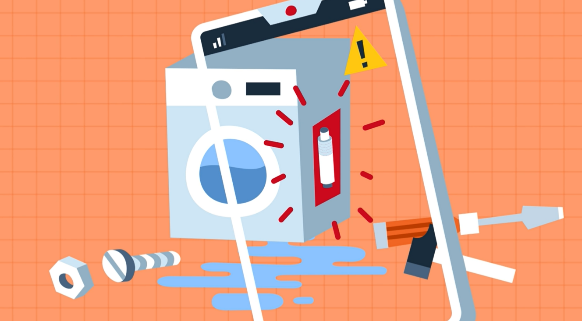 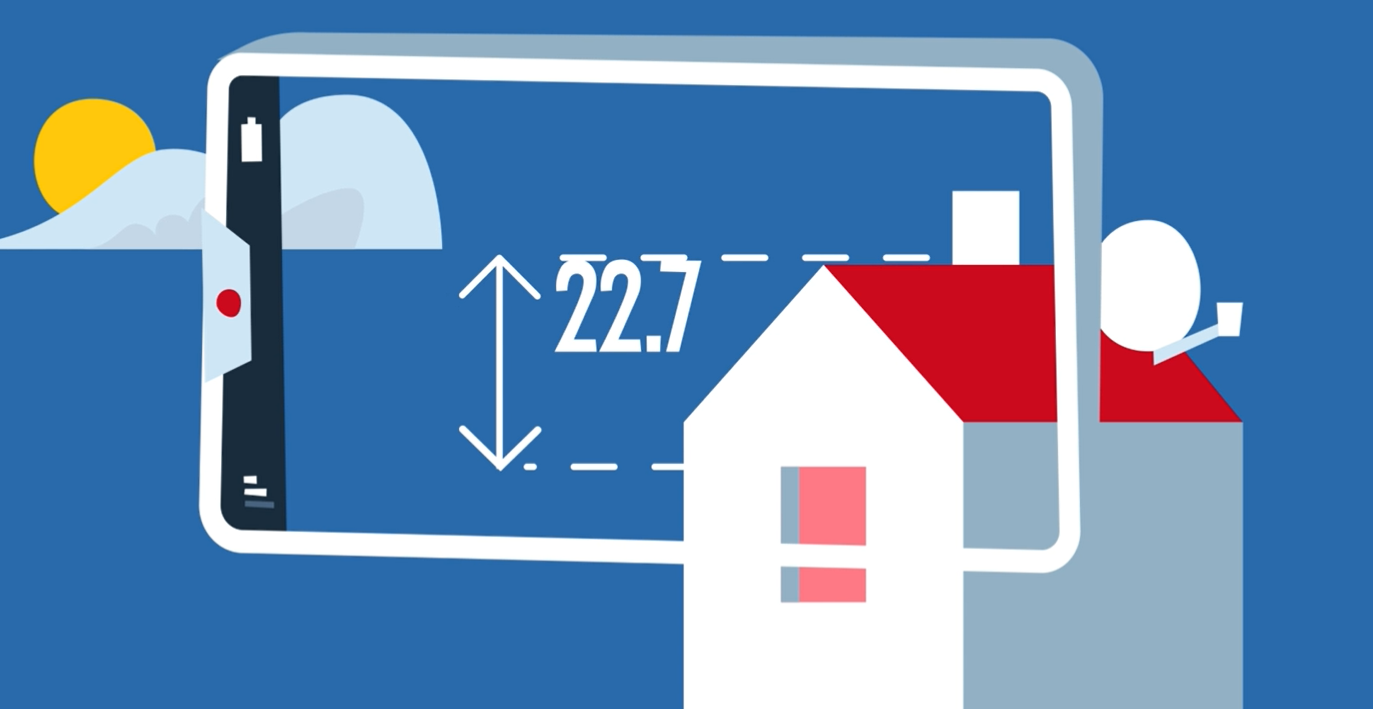 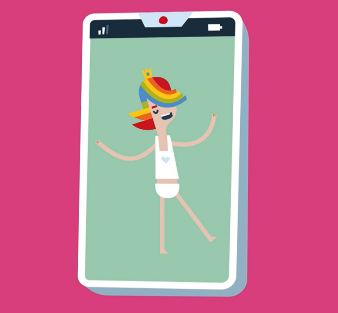 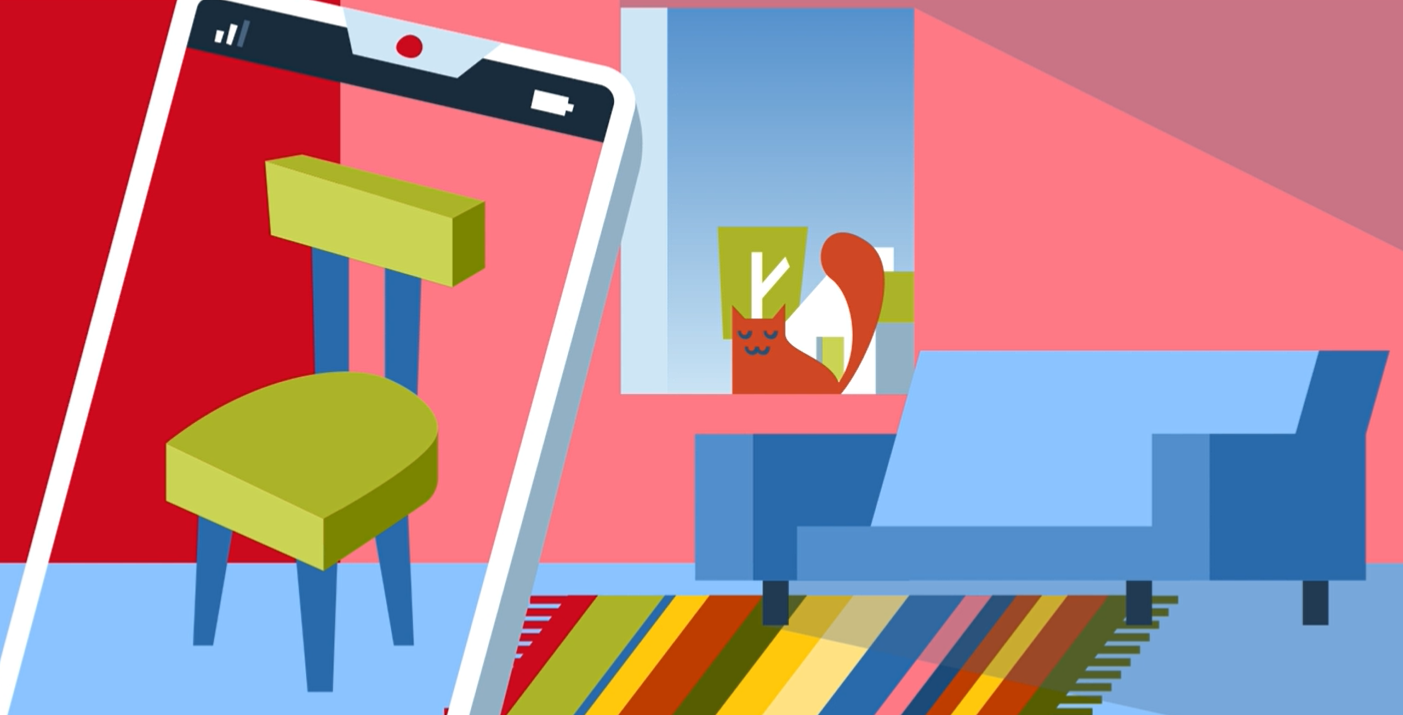 Co jsem se touto aktivitou naučil/a: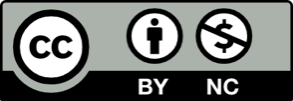 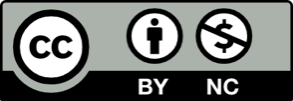 ………………………………………………………………………………………………………………………………………………………………………………………………………………………………………………virtuální realitarozšířená realita